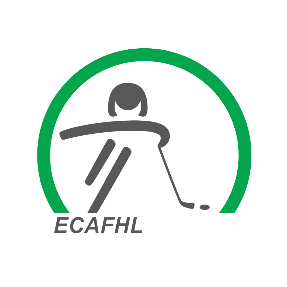 ECAFHL FinesThe following is an outline of all the ECAFHL fines as per the Alberta One Regulations, Policies & Procedure Handbook:$200.00 fine for non-representation at a regional league meeting (pg 7)$2500.00 fine for team failing to present itself (pg 12)$200.00 fine for not uploading a game sheet in the allotted time (pg 16)$200.00 fine for failing to provide a complete and legible game sheet (pg 16)$1000.00 fine for an association whose team fails to fulfill its commitments to participate in ECAFHL playoffs, unless requests made (pg 19)$200.00 fine for late HCR reporting to your league governor